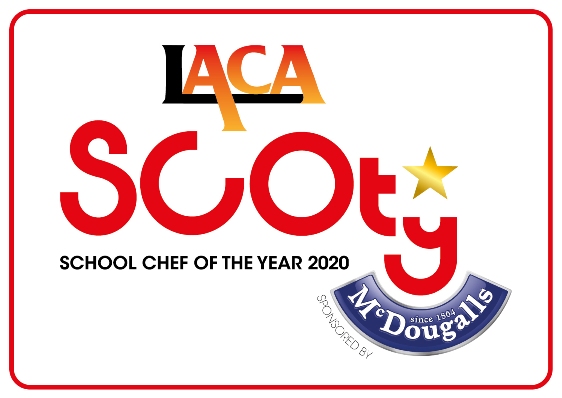 ENTRANT DETAILS:McDOUGALLS INGREDIENTS USED:Please tick the McDougalls products used in your entrant’s recipes below.  A minimum of one different McDougalls product must be used in the main course and in the dessert. This must form a significant part of the recipe, not just used as a garnish.Name of Organisation/SchoolLACA RegionManager’s Name(main point of contact for this entrant)Telephone NumberMobile NumberE-mail addressContestant’s Name Contestant’s ageContestant’s GenderContact Numberthis number will only be used in relation to the competition entry  and not given out to media without prior permissionthis number will only be used in relation to the competition entry  and not given out to media without prior permissionSchool NameSchool AddressSchool TypeProduct MainDessertProductMainDessertHovis Best of Both Bread MixMcDougalls FlapjackMcDougalls Bread & Roll Brown MixMcDougalls Crumble MixMcDougalls Bread & Roll Mix with added wheatgermMcDougalls Plain Muffin MixMcDougalls Bread & Roll White MixMcDougalls Choc Muffin MixMcDougalls Plain FlourMcDougalls Plain Cookie MixMcDougalls Self Raising FlourMcDougalls Choc Cookie MixMcDougalls Shortcrust Pastry MixMcDougalls Brownie MixMcDougalls Pizza Base MixMcDougalls Meringue MixMcDougalls Soft Bap MixMcDougalls Orange JellyMcDougalls Fish BatterMcDougalls Lime JellyMcDougalls Thickening GranulesMcDougalls Blackcurrant JellyMcDougalls SuetMcDougalls Raspberry JellyMcDougalls Savoury Scone MixMcDougalls Strawberry JellyMcDougalls Scone MixMcDougalls Vegetarian Orange JellyMcDougalls Reduced Fat Sponge MixMcDougalls Vegetarian R’berry JellyMcDougalls Plain Sponge MixMcDougalls Vegetarian S’berry JellyMcDougalls Healthy Choc Sponge MixMcDougalls Yorkshire Batter MixMcDougalls Healthy Carrot Cake Mix